OBVEZNA LEKTIRA ZA LISTOPAD 2018. – RAZREDNA NASTAVA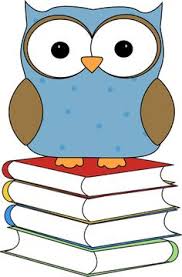 2. A – H.C. Andersen: Ružno pače i dr. bajke po izboru (Carevo novo ruho)2. B  - Dubravko Horvatić: Stanari u slonu2.C - H.C. Andersen: Ružno pače i dr. bajke po izboru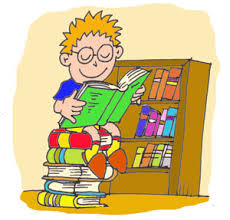 3.A – Ivana Brlić-Mažuranić: Čudnovate zgode šegrta Hlapića3.B – Ivana Brlić-Mažuranić: Čudnovate zgode šegrta Hlapića3.C –Ivana Brlić-Mažuranić: Čudnovate zgode šegrta Hlapića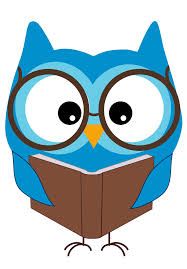 4.A Mato Lovrak: Družba Pere Kvržice4.B – Silvija Šesto: Bum Tomica4.C  – Mato Lovrak: Družba Pere Kvržice